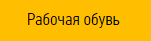 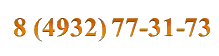 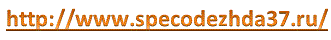 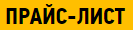 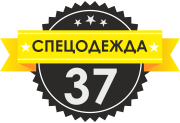                                                                                                                                                         ОПТ            Розница1. Верх ботинок - натуральная кожа толщиной 1,6 - 1,8 мм с тиснением; 
2. Подошва однослойная полиуретановая, литьевой метод крепления, масло-бензо-кислотно-щелочестойкая. Устойчивая к воздействию агрессивной среды и нефтепродуктов; 
3. Температурный диапозон от -35С’ до +85С’; 
4. Амортизатор в пяточной части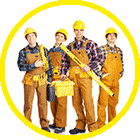 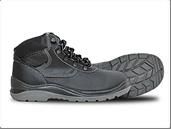 Ботинки премиум.нитрильная резина/ПУ
36-47 р-р
  шерстин  +  600 руб        
  натур мех  + 1700 руб      
  метал стелька   + 100 руб
  кевлар стелька  +  180 рубБотинки премиум.нитрильная резина/ПУ
36-47 р-р
  шерстин  +  600 руб        
  натур мех  + 1700 руб      
  метал стелька   + 100 руб
  кевлар стелька  +  180 руб1375 руб.1375 руб.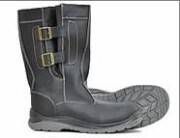 Сапоги премиум.нитрильная резина/ПУ
39-47 р-р
  шерстин + 850 руб
  натур мех + 2000 руб 
  метал стелька + 100 руб
  кевлар стелька + 170 рубСапоги премиум.нитрильная резина/ПУ
39-47 р-р
  шерстин + 850 руб
  натур мех + 2000 руб 
  метал стелька + 100 руб
  кевлар стелька + 170 руб1625 руб1625 руб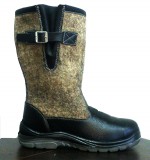 Сапоги войлочные премиум.нитрильная резина/ПУ
39-47 р-р
Укрепленный подносок
Окантовка - нат. кожаСапоги войлочные премиум.нитрильная резина/ПУ
39-47 р-р
Укрепленный подносок
Окантовка - нат. кожа1161 руб1161 руб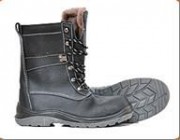 Берцы премиум.нитрильная резина/ПУ
39-47 р-р
  комп подносок + 180 руб
  шерстин + 180 руб
  натур мех + 650 руб
  метал стелька +100 руб
  кевлар стелька + 170 рубБерцы премиум.нитрильная резина/ПУ
39-47 р-р
  комп подносок + 180 руб
  шерстин + 180 руб
  натур мех + 650 руб
  метал стелька +100 руб
  кевлар стелька + 170 руб1143,9 руб1143,9 руб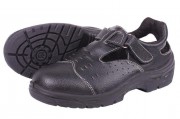 Сандали эконом.на полиуретановой подошве
мет подносок + 120 рубСандали эконом.на полиуретановой подошве
мет подносок + 120 руб708,7 руб708,7 руб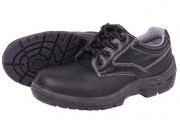 Полуботинки эконом.на полиуретановой подошве
мет подносок + 120 рубПолуботинки эконом.на полиуретановой подошве
мет подносок + 120 руб697,5 руб697,5 руб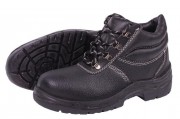 Ботинки эконом.на полиуретановой подошве
 мет подносок + 120 руб
 мех искусств + 120 рубБотинки эконом.на полиуретановой подошве
 мет подносок + 120 руб
 мех искусств + 120 руб672,75 руб672,75 руб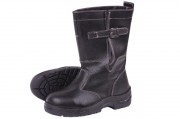 Сапоги эконом.на полиуретановой подошве
 мет подносок + 120 руб
 мех искусств + 120 рубСапоги эконом.на полиуретановой подошве
 мет подносок + 120 руб
 мех искусств + 120 руб796,5 руб796,5 руб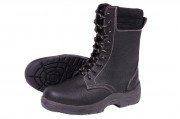 Берцы эконом.на полиуретановой подошве
 мет подносок + 120 руб
 мех искусств + 120 рубБерцы эконом.на полиуретановой подошве
 мет подносок + 120 руб
 мех искусств + 120 руб903,3 руб903,3 руб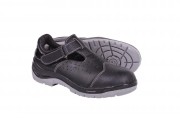 Сандали стандарт.двухслойный ПУ
 мет подносок + 120 руб810 руб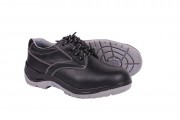 Полуботинки стандарт.двухслойный ПУ
 мет подносок + 120 руб798,7 руб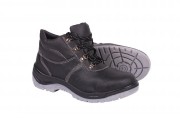 Ботинки стандарт.двухслойный ПУ
мет подносок + 120 руб
мех искусств  + 120 руб774 руб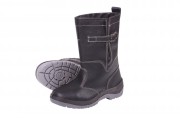 Сапоги стандарт.двухслойный ПУ
мет подносок + 120 руб
мех искусств  + 140 руб897,75 руб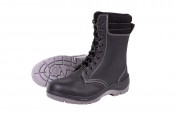 Берцы стандарт.двухслойный ПУ
мет подносок + 120 руб
мех искусств  + 140 руб1004,7 руб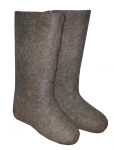 Валенки серые для защиты от пониженных температур. 825 руб1375 руб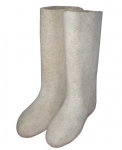 Валенки белые для защиты от пониженных температур.1125 руб1625 руб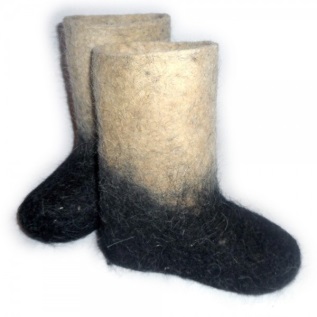 Нижняя часть валенка изготовлена из серой шерсти, верхняя из белой. Валенки натуральные без красителей.1187,5 руб1712,5 руб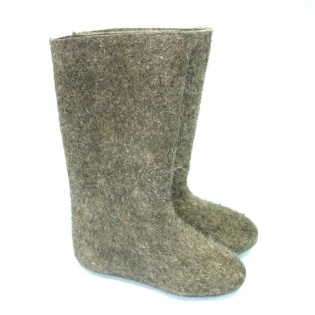 Валенки классические.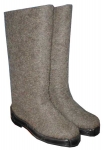 Валенки с прорезиненной подошвой для защиты от пониженных температур.875 руб1250 руб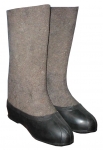 Комплект валенки + галоши.1100 руб1719,9 руб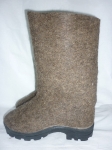 Обрезиненные валенки, подошва облегченная мужская.  С 42-46 размер.1187,5 руб1625 руб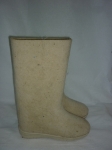 Белые валенки на белой резиновой подошве, подошва облегченная женская. Размер с 36-41.1312,5 руб2000 руб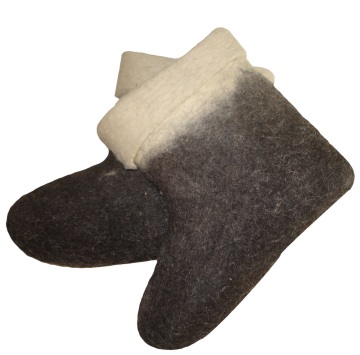 Валенки укороченные, краска не оставляет следов и не смывается.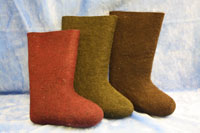 Валенки цветные. Краска очень стойкая не оставляет следов и не смывается.Валенки различных цветов; Оранжевые, Зеленые, Красные, Синие.1187,5 руб1712,5 руб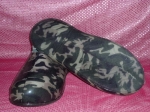 Прозрачные мягкие галоши с различными текстурами. Очень цепкий протектор.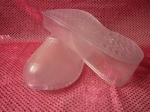 Галоши прозрачные.275 руб337 руб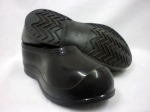 Волнующая классика средней полосы, настоящие черные галоши. Отлично блестят на солнце. Модель 2011 года,  дизайн остался без изменений.243,7 руб275 руб